ОПИС ДИСЦИПЛІНИМетою є формування у здобувачів вищої освіти системи знань, умінь й навиків наукового мислення, розробки, проведення та аналізу результатів дослідження для створення наукоємної продукції, високих технологій, інтелектуальних розробок.Завдання: опанувати методологію та методику наукових досліджень; навчитися добирати й аналізувати наукову інформацію, розробляти теоретичні передумови, планувати й проводити експеримент; готувати статтю за результатами наукового дослідження, генерувати винахідницькі ідеї та патентно закріплювати своє авторство на винаходи.Загальні компетентності:ЗК1 Знання та розуміння предметної області та розуміння професійної діяльностіЗК4 Здатність проведення досліджень на відповідному рівніЗК5 Здатність до пошуку, оброблення та аналізу інформації з різних джерелЗК6 Здатність виявляти, ставити та вирішувати проблемиЗК7 Здатність приймати обґрунтовані рішенняСпеціальні (фахові) компетентності:СК3 Знання і розуміння наукових фактів, концепцій, теорій, принципів і методів експериментальної інформатики.СК4 Здатність застосовувати системний підхід до вирішення науково-технічних завдань метрології та інформаційно-вимірювальної техніки.СК6 Здатність застосовувати розуміння метрології як науки про вимірювання при роботі з технічною літературою та іншими джерелами інформації.СК7 Здатність застосовувати комплексний підхід до вирішення експериментальних завдань із застосуванням засобів інформаційно-вимірювальної техніки та прикладного програмного забезпечення.СК 13 Знання і розуміння наукових фактів, концепцій, теорій, принципів і методів експериментальної інформатики.СТРУКТУРА КУРСУПОЛІТИКА ОЦІНЮВАННЯШКАЛА ОЦІНЮВАННЯ СТУДЕНТІВ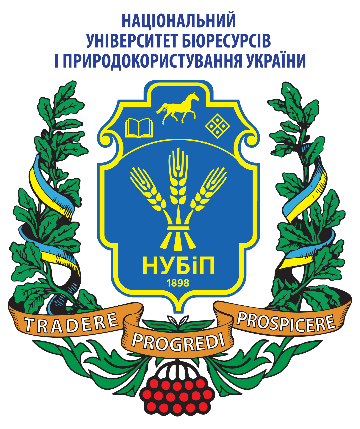 СИЛАБУС ДИСЦИПЛІНИ  «Дослідницькі та інноваційні процеси»  Ступінь вищої освіти – МагістрСпеціальність 175 Інформаційно-вимірювальні технологіїОсвітньо-професіна програма «Якість, стандартизація та сертифікація»Рік навчання 2023/24, семестр 1Форма навчання денна, заочнаКількість кредитів ЄКТС 4Мова викладання українськаЛектор курсуАдамчук Леонора ОлександрівнаКонтактна інформація лектора (e-mail)leonora.adamchuk@gmail.com
leonora.adamchuk@nubip.edu.ua Сторінка курсу в eLearnhttps://elearn.nubip.edu.ua/course/view.php?id=2813 ТемаГодини(лекції/ практичні)Результати навчанняЗавданняОціню-вання2 семестр2 семестр2 семестр2 семестр2 семестрМодуль 1. Основи наукових досліджень.Модуль 1. Основи наукових досліджень.Модуль 1. Основи наукових досліджень.Модуль 1. Основи наукових досліджень.Модуль 1. Основи наукових досліджень.Тема 1. Елементи теорії пізнання2/2Знати теорію, методи пізнання, її складові, сутність; основи теорії системного й процесного підходу. Вміти застосовувати елементи пізнання у власній роботі, як інструменти для побудови гіпотези наукових досліджень.Практична робота 1Законодавчі й нормативні документи у сфері інтелектуальної власності.Самостійна робота 1Оформити портфоліо магістра.10Тема 2. Методологія і методика наукового дослідження2/2Знати методологію і методи наукових досліджень, основи теоретичних та експериментальних досліджень. Вміти формувати прості наукові тексти, актуальність, проблематику.Практична робота 2Алгоритм написання тез доповідей.Самостійна робота 2Підготовка потерної презентації або до участі у конференції5Тема 3-4. Організація наукових досліджень.Аспекти наукової діяльності2/2Знати організацію планування експерименту й аналіз його результатів; Вміти проводити аналіз понять; формулювати задачі, гіпотези; підбирати та аналізувати необхідну інформацію за темою наукового дослідження; планувати і проводити експеримент; опрацьовувати результати вимірювань і оцінювати похибки спостережень; оформляти результат дослідження у вигляді звітів та фахових публікацій.Практична робота 3Організація науково-дослідної роботи. Застосування методу експертних оцінок.Самостійна робота 3Застосування ЕОМ у теоретичних дослідженняхПрактична робота 4Алгоритм написання статей за результатами наукових дослідженьСамостійна робота 4Реєстрація у наукометричних та інших наукових базах10Тема 5-6. Особливості діяльності вченого й наукового колективу. Інформаційне забезпечення, обробка та аналіз матеріалів дослідження2/2Знати особливості звітності наукових досліджень; етику наукових досліджень; правила роботи в науковому колективі; вміти вирішувати конфлікти; використовувати статистичні методи у наукових дослідженнях для управління якістю продукції, процесів та послуг; знати теоретичні основи впровадження результатів у практику; особливості апробації та виробничих випробувань; вміти планувати виробниче впровадження та аналізувати його результати; керувати інформаційною складовою.Практична робота 5Моральна відповідальність вченогоСамостійна робота 5Особливості управління конфліктами у науковому колективіПрактична робота 6Використання статистичних методів у наукових дослідженнях для управління якістю продукції, процесів та послугСамостійна робота 6Впровадження і оцінка ефективності результатів наукових досліджень10Модуль 2. Практичні аспекти інноваційної діяльності та патентознавстваМодуль 2. Практичні аспекти інноваційної діяльності та патентознавстваМодуль 2. Практичні аспекти інноваційної діяльності та патентознавстваМодуль 2. Практичні аспекти інноваційної діяльності та патентознавстваМодуль 2. Практичні аспекти інноваційної діяльності та патентознавстваТема 7. Елементи теорії інноваційної діяльності2/2Знати основи теорії інноваційної діяльності; методи пошуку інноваційних рішень; принципи написання проєктних заявок для участі у грандах та наукових конкурсах.Вміти оцінювати сутність та суттєві відзнаки інновацій; будувати моделі конкретного інноваційного процесу; приймати участь в інноваційному проекті.Практична робота 7Метод контрольних карт.Самостійна робота 7Теорія дифузії (поширення) інновацій10Тема 8-9. Основи інтелектуальної власності. Система інтелектуальної власності2/2Знати нормативно-технічну документацію у сфері інтелектуальної власності; процедуру оформлення заявки на торгову марку/знак. Вміти виявити порушення авторських та інших прав при застосуванні інновацій; аналізувати види об’єктів інтелектуальної власності; використовувати засоби індивідуалізації товарів та учасників господарського процесуПрактична робота 8Види об'єктів інтелектуальної власностіСамостійна робота 8Засоби індивідуалізації товарів та учасників господарського обігуПрактична робота 9Знаки для товарів і послугСамостійна робота 9Державна підтримка винахідництва, інновацій10Тема 10. Організаційно-правові форми патентознавства2/2Знати організаційно-правові форми патентнознавства; вміти виражати досягнення дослідницьких проєктів у написані патентів; формувати патентну заявку; формувати договір на використання си продаж/купівлю прав користування інтелектуальною власністю.Практична робота 10Проведення патентних дослідженьСамостійна робота 10Договори у сфері інтелектуального права5Тема 11-12. Етапи підготовки індивідуальної кваліфікаційної роботи. Оцінка ефективності інноваційних проектів2/2Знати етапи підготовки індивідуально кваліфікаційної роботи; принципи аналізу і синтезу наукових знань попередніх досліджень. Вміти формувати проблематику, ставити задачі для її вирішення, планувати їх розв’язання через створення інноваційного проєкту; готувати постерну та мультимедійну презентацію за результатами власних досліджень з дотриманням вимог, ділового стилю з елементами авторського тематичного дизайну.Практична робота 11Планування експериментальних дослідженьСамостійна робота 11Огляд джерел наукової інформації та підготовка наукової доповіді.Практична робота 12Оцінка ефективності інноваційних рішеньСамостійна робота 12Інноваційна активність.10Всього за семестрВсього за семестрВсього за семестрВсього за семестр70Екзамен30 Всього за курсВсього за курсВсього за курсВсього за курс100Політика щодо дедлайнів та перескладання:Звіти за виконані лабораторні та самостійні роботи, які здаються із порушенням термінів без поважних причин, оцінюються на нижчу оцінку. Перескладання модулів відбувається із дозволу лектора за наявності поважних причин. Політика щодо академічної доброчесності:Користування будь-якими засобами пошуку інформації під час модульного чи підсумкового оцінювання, атестації заборонено. Всі роботи повинні бути оформлені згідно вимог до наукових публікацій.Політика щодо відвідування:Відвідування занять є обов’язковим. За об’єктивних причин (наприклад, хвороба, міжнародне стажування) навчання може відбуватись індивідуально (в он-лайн формі за погодженням із деканом факультету)Рейтинг здобувача вищої освіти, балиОцінка національна за результати складання екзаменів заліківОцінка національна за результати складання екзаменів заліківРейтинг здобувача вищої освіти, балиекзаменівзаліків90-100відміннозараховано74-89добрезараховано60-73задовільнозараховано0-59незадовільноне зараховано